Empty Shop Signage Grant Scheme 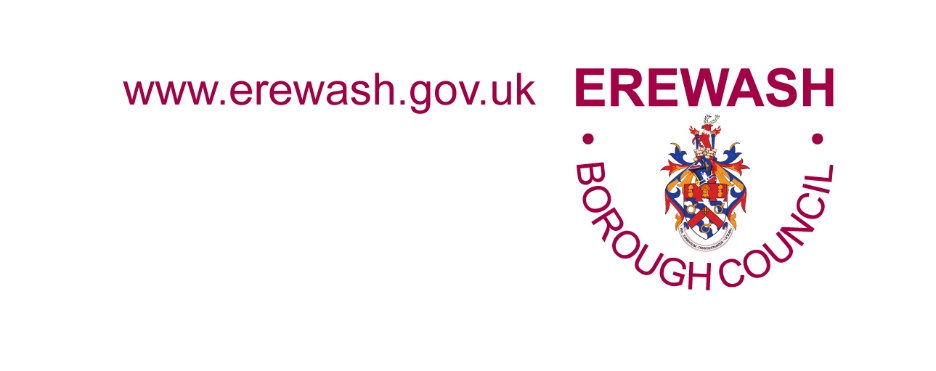 Registration Form 2023-25This Grant Scheme is operated by Erewash Borough Council and is funded from the Government’s UK Shared Prosperity Fund.The Empty Shop Signage Grant Scheme supports businesses with new signage costs when occupying vacant town centre retail units in Ilkeston and Long Eaton (ground floor only).Eligible areas Ilkeston: Bath Street and South Street. Long Eaton: High Street, Market Place and Tamworth Road (as far south as Broad Street).For more information on eligibility please see the applicants guide which is available online or from the Economic Development team, as per contact details belowApplicants DetailsYour Name:Name and type of Business: Address of Property (including postcode) which you are applying for a Grant for:Your Email or Home address: Please complete this form and send it by email or post to:Empty Shop Signage Grant SchemeEmail: economicdevelopment@erewash.gov.ukPost: Economic Development, Long Eaton Town Hall, Derby Road, Long Eaton, NG10 1HU.Any queries please email or phone Isobel Holloway (Telephone:	0115 9072219)Next StepsYou will receive an email or letter telling you if your business is eligible for a grant and what you need to provide to the Council to claim the grant. This is likely to include bank details, a copy of your lease, and details about the signage you are planning to purchase.Privacy noticeErewash Borough Council is the Data Controller under data protection law and will use the information you provide on this form to assess whether to offer your business a grant in accordance with our grants policy.  The legal basis for processing this data is that processing is necessary for the performance of a task carried out in the public interest or in the exercise of official authority vested in the controller. We sometimes need to share your information within the Council or with other organisations. We will only share your information when necessary and when the law allows us to. For processing and administering your grant application and payment we may need to share your information.- In certain cases we may also share your information with other individuals and organisations for the purpose of the prevention and detection of fraud.Our full privacy notice is available at www.erewash.gov.uk/privacyOFFICE USE ONLY Date registration received: _______/_______/_______Eligible?	YES		NODate offer letter sent and information requested: _______/_______/_______ Date information received: _______/_______/_______ Grant offered: 	YES		NO